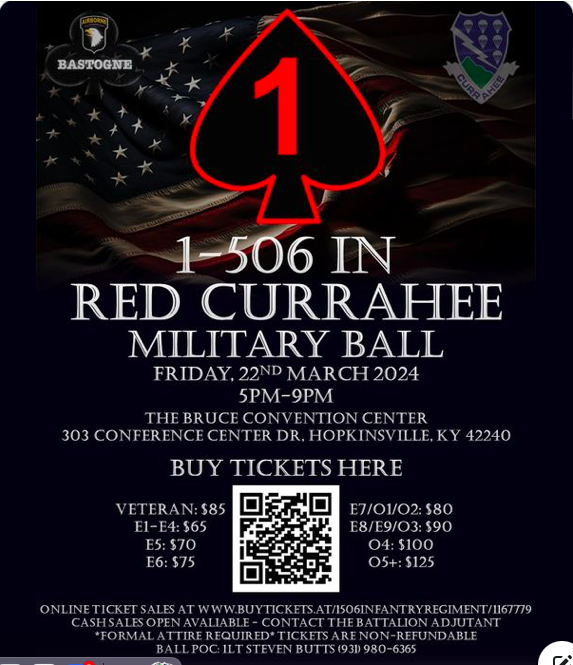 Friends and Families,Please join us for the 2024 Red Currahee Battalion Ball on 22 March 2024 at "The James E. Bruce Convention Center". ONLINE TICKET SALES NOW OPEN!https://buytickets.at/1506infantryregiment/1167779#Currahee #standsalone #1BCT #bastogne #honorandcountry#ScreamingEagles #airassault #battalionball #redcurrahee #usarmy#fortcampbell